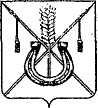 АДМИНИСТРАЦИЯ КОРЕНОВСКОГО ГОРОДСКОГО ПОСЕЛЕНИЯ КОРЕНОВСКОГО РАЙОНАПОСТАНОВЛЕНИЕот 23.07.2014   		                                     		                          № 668г. КореновскО внесении изменения в постановление администрацииКореновского городского поселения Кореновского районаот 20 ноября 2013 года № 1191 «Об утверждении ведомственнойцелевой программы «Капитальный ремонт и ремонтавтомобильных дорог местного значенияКореновского городского поселения» на 2014 годВ целях обеспечения эффективности реализации мероприятий ведомственной целевой программы, администрация Кореновского городского поселения Кореновского района п о с т а н о в л я е т:1. Внести в постановление администрации Кореновского городского поселения Кореновского района от 20 ноября 2013 года № 1191 «Об утверждении ведомственной целевой программы «Капитальный ремонт и ремонт автомобильных дорог местного значения Кореновского городского поселения» на 2014 год изменения, изложив приложение в новой редакции (прилагается).2. Общему отделу администрации Кореновского городского поселения Кореновского района (Воротникова) официально обнародовать настоящее постановление и разместить его на официальном сайте органов местного самоуправления Кореновского городского поселения Кореновского района в сети Интернет.3. Постановление вступает в силу после его официального обнародования.Глава Кореновского городского поселенияКореновского района	                                                                             Е.Н.ПергунВЕДОМСТВЕННАЯ ЦЕЛЕВАЯ ПРОГРАММА«Капитальный ремонт и ремонт автомобильных дорог местного значенияКореновского городского поселения» на 2014 годПАСПОРТведомственной целевой программы «Капитальный ремонт и ремонт автомобильных дорог местного значения Кореновского городскогопоселения» на 2014 годОбоснование необходимости разработки программы.Хорошее состояние улично-дорожной сети – необходимое условие успешного развития экономики Кореновского городского поселения и улучшения условий жизни населения.Увеличение количества автотранспортных средств у населения и интенсивности их эксплуатации существенно обостряет проблему безопасности дорожного движения при сохранении тенденции увеличения человеческих и экономических потерь, а также негативного влияния на окружающую среду.Неразвитость улично-дорожной сети усугубляет проблемы в социальной сфере: несвоевременное оказание срочной и профилактической медицинской помощи, дополнительные потери времени и ограничения на поездки. Отсутствие дорог с твердым покрытием в  населенных пунктах Кореновского городского поселения сдерживает их развитие, ведет к оттоку из них трудоспособного населения.Потери от дорожно-транспортных происшествий, связанные с гибелью и ранениями людей, а также с повреждением транспортных средств, влекут за собой расходы бюджетной системы на медицинское обслуживание, административные расходы, затраты по восстановлению разрушенных элементов автомобильных дорог.	Указанные проблемы обусловливают необходимость решения их программными методами.Цель и основные задачи программы.Целями Программы являются:- повышение уровня жизни населения за счет формирования улично-дорожной сети, соответствующей потребностям населения и экономики Кореновского городского поселения;- сокращение транспортных издержек, улучшение качества и снижение времени перевозок грузов и пассажиров автомобильным транспортом; - обеспечение круглогодичного автотранспортного сообщения с населенными пунктами Кореновского городского поселения;- повышение безопасности дорожного движения, сокращение количества дорожно-транспортных происшествий и потерь от них;- снижение отрицательного воздействия транспортно-дорожного комплекса на окружающую среду;- формирование условий для стабильного экономического развития и повышения инвестиционной привлекательности Кореновского городского поселения Кореновского района.Для достижения основных целей Программы необходимо решение следующих задач:- проведение реконструкции, капитального ремонта и ремонта объектов улично-дорожной сети Кореновского городского поселения Кореновского района;- расширение сети автомобильных дорог с твердым покрытием в населенных пунктах Кореновского городского поселения Кореновского района и доведение транспортно-эксплуатационных показателей до нормативных требований.3. Сроки и этапы реализации Программы.Срок реализации Программы – 2014 год.Ресурсное обеспечение Программы.Объем финансовых ресурсов, выделяемых на реализацию Программы, составляет 7500,0 тыс. рублей. Финансовые средства выделяются из бюджета Кореновского городского поселения Кореновского района.Для обеспечения оптимального выделения средств бюджета Кореновского городского поселения Кореновского района на дорожную деятельность распределение объема финансирования определяется исходя из общего количества жителей, проживающих на территории Кореновского городского поселения Кореновского района. За основу взяты официальные данные последней переписи населения – 42.485 человек.Перечень программных мероприятийМеханизм реализации Программы.Заказчиком программы является администрация Кореновского городского поселения Кореновского района.Администрация Кореновского городского поселения Кореновского района осуществляет:- контроль за выполнением мероприятий Программы, эффективное и целевое использование бюджетных средств, выделяемых на реализацию Программы;- финансирование мероприятий Программы из местного бюджета в объемах, предусмотренных программой;- разработку и утверждение в установленном порядке проектно-сметной документации;- подготовку предложений в перечень объектов ремонта и реконструкции улично-дорожной сети, обоснований для отбора первоочередных объектов, финансируемых в рамках Программы в очередном финансовом году.Оценка социально-экономической эффективности программы.Приоритет в оценке эффективности Программы отдается показателям общественной эффективности, поскольку она позволяет наиболее полно оценить последствия от реализации программных мероприятий.Результаты реализации Программы окажут значительное позитивное влияние не только на решение проблем в сфере транспорта, но и на развитие смежных отраслей экономики, а также на происходящие социальные процессы.Реализация программных мероприятий позволит обеспечить работой большое количество людей.Выполнение намеченных Программой мероприятий позволит:- повысить уровень безопасности дорожного движения;- расширить сеть и улучшить состояние автомобильных дорог с твердым покрытием;- улучшить условия и качество социального обслуживания населения.Реализация Программы позволит решить важнейшие социально-экономические задачи: повышение уровня жизни населения, улучшение условий проживания, закрепление кадров Кореновского городского поселения Кореновского района.»Начальник отдела жилищно-коммунальногохозяйства, благоустройства, и транспортаадминистрации Кореновского городского поселения				Кореновского района                                                     	                   А.Г.СолошенкоПриложениек постановлению администрации Кореновского городского поселенияКореновского районаот 23.07.2014  №  668«ПриложениеУТВЕРЖДЕНАпостановлением администрации Кореновского городского поселенияКореновского районаот 20.11.2013 года № 1191Наименование программы     Ведомственная целевая программа «Капитальный ремонт и ремонт автомобильных дорог местного значения Кореновского городского поселения» на 2014 год Основание для разработки Программы    Федеральный закон № 131-ФЗ от 06.10.2003 года «Об общих принципах организации местного самоуправления в Российской Федерации»;    Федеральный закон № 251-ФЗ от 08.11.2007 года «Об автомобильных дорогах и о дорожной деятельности в Российской Федерации и о внесении изменений в отдельные законодательные акты Российской Федерации»;    Закон Краснодарского края № 369-КЗ от 07.06.2001 года «Об автомобильных дорогах, расположенных на территории Краснодарского края»;    Устав Кореновского городского поселения Кореновского районаЗаказчик  Программы    Администрация Кореновского городского поселения Кореновского районаКоординатор Программы    Отдел жилищно-коммунального хозяйства, благоустройства, земельных и имущественных отношений администрация Кореновского городского поселения Кореновского района                                                     Разработчик Программы    Отдел жилищно-коммунального хозяйства, благоустройства, земельных и имущественных отношений администрация Кореновского городского поселения Кореновского районаЦели и задачи Программы    Повышение уровня жизни населения за счет формирования улично-дорожной сети, соответствующей потребностям населения и экономики Кореновского городского поселения;    сокращение транспортных издержек, улучшение качества и снижение времени перевозок грузов и пассажиров автомобильным транспортом;     обеспечение круглогодичного автотранспортного сообщения с населенными пунктами Кореновского городского поселения;    повышение безопасности дорожного движения, сокращение количества дорожно-транспортных происшествий и потерь от них;    снижение отрицательного воздействия транспортно-дорожного комплекса на окружающую среду;    формирование условий для стабильного экономического развития и повышения инвестиционной привлекательности Кореновского городского поселения Кореновского района;    проведение реконструкции, капитального ремонта и ремонта объектов улично-дорожной сети Кореновского городского поселения Кореновского района.Сроки реализации Программы2014 годИсполнители мероприятий Программы    Администрация Кореновского городского поселения Кореновского районаОбъем и источники финансирования целевой программыОбщий объем финансирования Программы составляет 7500,0 тыс. рублей, в том числе средства местного бюджета 7500,0 тыс. рублей.Ожидаемые конечные результаты реализации Программы    Повышение безопасности дорожного движения, сокращение количества дорожно-транспортных происшествий и потерь от них;    проведение реконструкции, капитального ремонта и ремонта объектов улично-дорожной сети Кореновского городского поселения Кореновского района.Контроль за выполнением Программы   Администрация Кореновского городского поселения Кореновского района№Наименование мероприятийСрок реализацииОбъем финансирования(всего тыс. руб.)Местный бюджет(тыс. руб.)В том числе по годам(тыс. руб.)Ожидаемый результат1Проведение реконструкции, капитального ремонта и ремонта объектов улично-дорожной сети Кореновского городского поселения Кореновского района.20147500,07500,02014 – 7500,0; Расширение сети автомобильных дорог с твердым покрытием в населенных пунктах Кореновского городского поселения Кореновского района и доведение транспортно-эксплуатационных показателей до нормативных требований.